Baranov ArturCertificates:Experience:Position applied for: FitterDate of birth: 01.01.1978 (age: 39)Citizenship: UkraineResidence permit in Ukraine: YesCountry of residence: UkraineCity of residence: SevastopolContact Tel. No: +7 (978) 743-91-84E-Mail: arturb78@yandex.ruSkype: arturb7801U.S. visa: Yes. Expiration date 18.07.2018E.U. visa: NoUkrainian biometric international passport: Not specifiedDate available from: 02.09.2017English knowledge: GoodMinimum salary: 2000 $ per month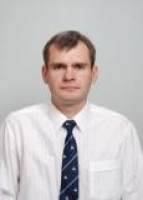 TypeNumberPlace of issueDate of expirywelder approval test certificate Bureau VeritasODS-17-A0721085020.07.2019PositionFrom / ToVessel nameVessel typeDWTMEBHPFlagShipownerCrewingFitter20.11.2016-01.04.2017Spirit of HamburgContainer Ship-SingaporeUnitimFitter17.04.2016-24.08.2016Northern DelegationContainer ShipB&W-LiberiaNRS&mdash;Fitter22.08.2015-05.12.2015Northern GeniusContainer Ship41835-LiberiaKG"NRS" Norddeutsche Reederei H. SchuldtUniteam MarineFitter01.12.2014-12.04.2015CCNI ValparaisoContainer Ship36007MAN B&W 7K 90 MC-C-LiberiaNRSUNITEAM MARINEFitter11.04.2014-02.08.2014Hermann HesseContainer Ship18480-LiberiaNRS&mdash;Engine Fitter23.08.2013-19.12.2013Hermann HesseContainer Ship18480-LiberiaNRSUNITEAMFitter01.10.2012-06.02.2013Maersk DaltonContainer Ship-&mdash;Fitter26.01.2012-26.05.2012Maersk MiamiContainer Ship56248-&mdash;Fitter24.05.2011-02.10.2011Maersk MiamiContainer Ship56248-&mdash;Fitter27.10.2009-03.08.2010NicolisBulk Carrier7000-&mdash;